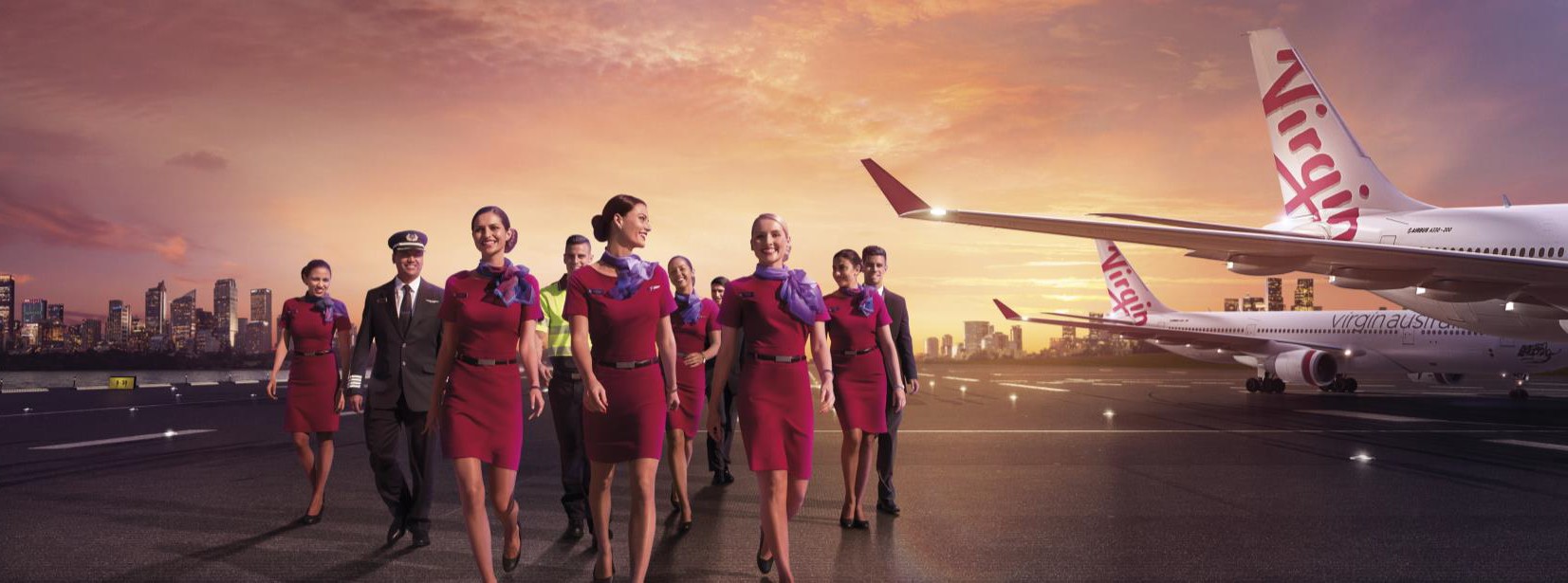 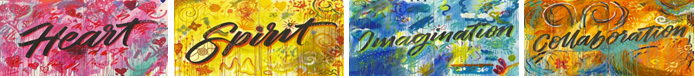 Position SnapshotPosition Title:  Crew Training InstructorBusiness / Division / Department:  VAALocation:  Brisbane based, may be required to work and/or be based at other locationsReports to:  Leader Crew TrainingDirect Reports:   NAClassification:  1DEmployment:  FulltimeDate:  February 2019Overall Impact StatementWe are passionate about Championing Better and believe who you are and how you show up is as important as what you do.The objective of the Crew Training Instructor role is to develop courseware and training delivery for Cabin Crew and Flight Crew to ensure all regulatory and company requirements are met.To create an environment where safety and guest care training is developed and delivered to the highest standardOrganisation ContextVirgin Australia Group is a major Australian airline group which includes Tigerair and operates domestic and international regular passenger services, charter and cargo services and the loyalty program Velocity Frequent Flyer. It is proud of its reputation for exceptional customer service.The Group employs around 10,000 team members in Australia, New Zealand, the United States and the United Kingdom. We pride ourselves on recruiting the right people into the right roles and we’re always looking for team members in all specialties to join our award winning team.Virgin Australia Group team members are passionate believers in better. When we live our shared values, we can do things that most people would think impossible.As a result, every person that we come into contact with; our guests, our customers, our colleagues and the community will feel and experience better outcomes, based on the interactions we have with them.Key AccountabilitiesGeneral FunctionsTo research, plan, develop and execute dynamic and innovative training programs, develop training content to align with learning outcomes and deliver all training as scheduledOversee and mentor adhoc instructors through instructor development processesAbility to work in cohesive team environment, supporting each other to achieve departmental goalsOffer ideas and creative solutions to improve departmental processes or policesRegulatory RequirementsConduct Initial Training, Interim Proficiency Checks and SEP recurrency program as requiredAssess crew for competency as per CASA and Company standardsEnsure training documentation is completed accurately and efficiently, and disseminated to key stakeholders and meets all company and regulatory requirementsThorough knowledge of CASA and regulatory requirements and ensure knowledge and skills are proficient to maintain CAO 20.11 approvalTrainingMaintain broad knowledge  and understanding of Cabin Crew and Flight Crew training, including current challenges and processes through regular engagement and operational exposureEnsure training documentation is approved, version controlled, current , updated, recorded to comply with Document control procedures in the Document Control Register, and updated in accordance with document change management proceduresUtilise highly developed facilitation skills to deliver training programsQualificationsMaintain currency as cabin crewmember, and Fly when required to maintain curreny and  ensure all company and CASA requirements are maintainedKey RequirementsKey RequirementsEssentialDesirableCertificate IV – Workplace Training and Assessment or Relevant Tertiary Qualification with experience in course development, delivery and assessmentAd hoc instructor position within Virgin Australia, or proven training backgroundPrevious experience as  cabin crewExpert knowledge of CASA regulations and requirementsExperience in managing high volume, high variance activity with short turnaround timesExcellent interpersonal skills and demonstrated ability to build collaborative relationships with internal and external stakeholders, and the ability to focus on what is best for businessIntermediate computer literacy skillsPreviously held CAO 20.11 ApprovalExperience within an aviation training environmentVirgin Australia Leadership StandardsVirgin Australia Leadership StandardsStandardLevel 1 Behavioural DescriptorsPassionately VADisplays a passion for delighting both internal and external customersSeeks to understand customer needs by actively listening to their thoughts and concernsEmbraces diversity and is responsive to different experiences, perspectives, values and beliefsIs curious and continuously looks for ways to learn and improveKnows, understands and follows standard operating proceduresIs authentic and honest, can admit to making mistakesDesire to be BetterStrives to improve experiences for internal and external customersHas a curious mind towards identifying opportunities and finding ways to be betterDemonstrates a high level of personal motivation to learn and developResourceful and creative with coming up with solutionsIdentifies and contributes ideas for improvementIdentifies, addresses and reports safety hazardsCollaboratesDisplays passion for sharing knowledge and ideasVoices opinions and new ideas freelyRespects differences and seeks to understand diverse perspectivesWorks constructively in and across teams, viewing every interaction as an opportunity to collaborateIs curious and open-minded to new ideas, perspectives and approachesClarifies own understanding and embraces alternate viewChallenges behaviours that compromise safetyInspires TeamWelcomes change and remains positive in the face of ambiguitySeeks information to understand change and impactsDemonstrates a change mindset, flexibility and opennessUnderstands the need for VA Group to be innovative and drive business improvementSeeks to understand Virgin Australia’s strategy and how they can contributeDemonstrates forward-thinking and awareness of immediate consequences of actions ensuring safe outcomesCreates FutureWelcomes change and remains positive in the face of ambiguitySeeks information to understand change and impactsDemonstrates a change mindset, flexibility and opennessUnderstands the need for VA Group to be innovative and drive business improvementSeeks to understand Virgin Australia’s strategy and how they can contributeDemonstrates forward-thinking and awareness of immediate consequences of actions ensuring safe outcomesDrives ResultsPlans work to deliver within expected timeframesShows energy, enthusiasm and initiative for achieving own goalsFollows through on commitments to both internal and external customersSeeks guidance and support to address obstacles and achieve set goalsIntegrates feedback and takes responsibility for achieving own goalsDelivers outcomes within standards operating proceduresValues